г. УссурийскВ соответствии с Федеральным законом от 06 октября 2003 года                 № 131-ФЗ «Об общих принципах организации местного самоуправления в Российской Федерации», Федеральным законом Российской Федерации                 от 27 июля 2010 года № 210-ФЗ «Об организации предоставления государственных и муниципальных услуг», законом Приморского края                    от 03 декабря 2013 года № 314-КЗ «О наделении органов местного самоуправления муниципальных районов, муниципальных округов, городских округов Приморского края отдельными государственными полномочиями по организации и обеспечению оздоровления и отдыха детей, проживающих на территории Приморского края», постановлением Администрации Приморского края от 05 октября 2011 года № 249-па «О разработке и утверждении административных регламентов предоставления государственных услуг», постановлением Администрации Приморского края от 12 февраля 2014 года № 40-па «О размере и Порядке компенсации родителям (законным представителям) части расходов на оплату стоимости путевки, приобретенной в организациях и (или) у индивидуальных предпринимателей, оказывающих услуги по организации отдыха и оздоровления детей, в Приморском крае», руководствуясь статьями 31, 56 Устава Уссурийского городского округа, постановлением администрации Уссурийского городского округа от 09 июня 2014 года № 2127                                        «Об осуществлении переданных Уссурийскому городскому округу полномочий по организации и обеспечению оздоровления и отдыха детей», в целях приведения в соответствие с действующим законодательствомПОСТАНОВЛЯЕТ:1. Внести в постановление администрации Уссурийского городского округа от 01 декабря 2017 года № 3596-НПА «Об утверждении административного регламента по предоставлению муниципальной услуги «Предоставление частичной компенсации родителям (законным представителям) детей, проживающих на территории Приморского края, стоимости путевки в организациях отдыха и оздоровления детей, расположенных на территории Российской Федерации» (далее – постановление), следующие изменения:а) заголовок постановления изложить в следующей редакции:«Об утверждении административного регламента по предоставлению государственной услуги «Компенсация родителям (законным представителям) детей части расходов на оплату стоимости путевки, приобретенной в организациях и (или) у индивидуальных предпринимателей, оказывающих услуги по организации отдыха и оздоровления детей на территории Российской Федерации, включенных в реестр организаций отдыха и оздоровления на территории любого субъекта Российской Федерации»;б) пункт 1 постановления изложить в следующей редакции:«1.Утвердить административный регламент по предоставлению государственной услуги «Компенсация родителям (законным представителям) детей части расходов на оплату стоимости путевки, приобретенной в организациях и (или) у индивидуальных предпринимателей, оказывающих услуги по организации отдыха и оздоровления детей на территории Российской Федерации, включенных в реестр организаций отдыха и оздоровления на территории любого субъекта Российской Федерации.».2. Утвердить административный регламент по предоставлению государственной услуги «Компенсация родителям (законным представителям) детей части расходов на оплату стоимости путевки, приобретенной в организациях и (или) у индивидуальных предпринимателей, оказывающих услуги по организации отдыха и оздоровления детей на территории Российской Федерации, включенных в реестр организаций отдыха и оздоровления на территории любого субъекта Российской Федерации»                      в новой редакции (прилагается).3. Управлению культуры администрации Уссурийского городского округа (Тесленко) опубликовать настоящее постановление в средствах массовой информации.4. Управлению делами аппарата администрации Уссурийского городского округа (Болтенко) разместить настоящее постановление на официальном сайте администрации Уссурийского городского округа.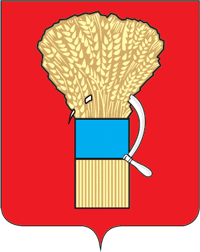 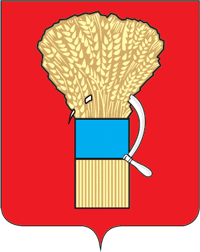 АДМИНИСТРАЦИЯУССУРИЙСКОГО ГОРОДСКОГО ОКРУГАПРИМОРСКОГО КРАЯПОСТАНОВЛЕНИЕАДМИНИСТРАЦИЯУССУРИЙСКОГО ГОРОДСКОГО ОКРУГАПРИМОРСКОГО КРАЯПОСТАНОВЛЕНИЕАДМИНИСТРАЦИЯУССУРИЙСКОГО ГОРОДСКОГО ОКРУГАПРИМОРСКОГО КРАЯПОСТАНОВЛЕНИЕ№ 